Г"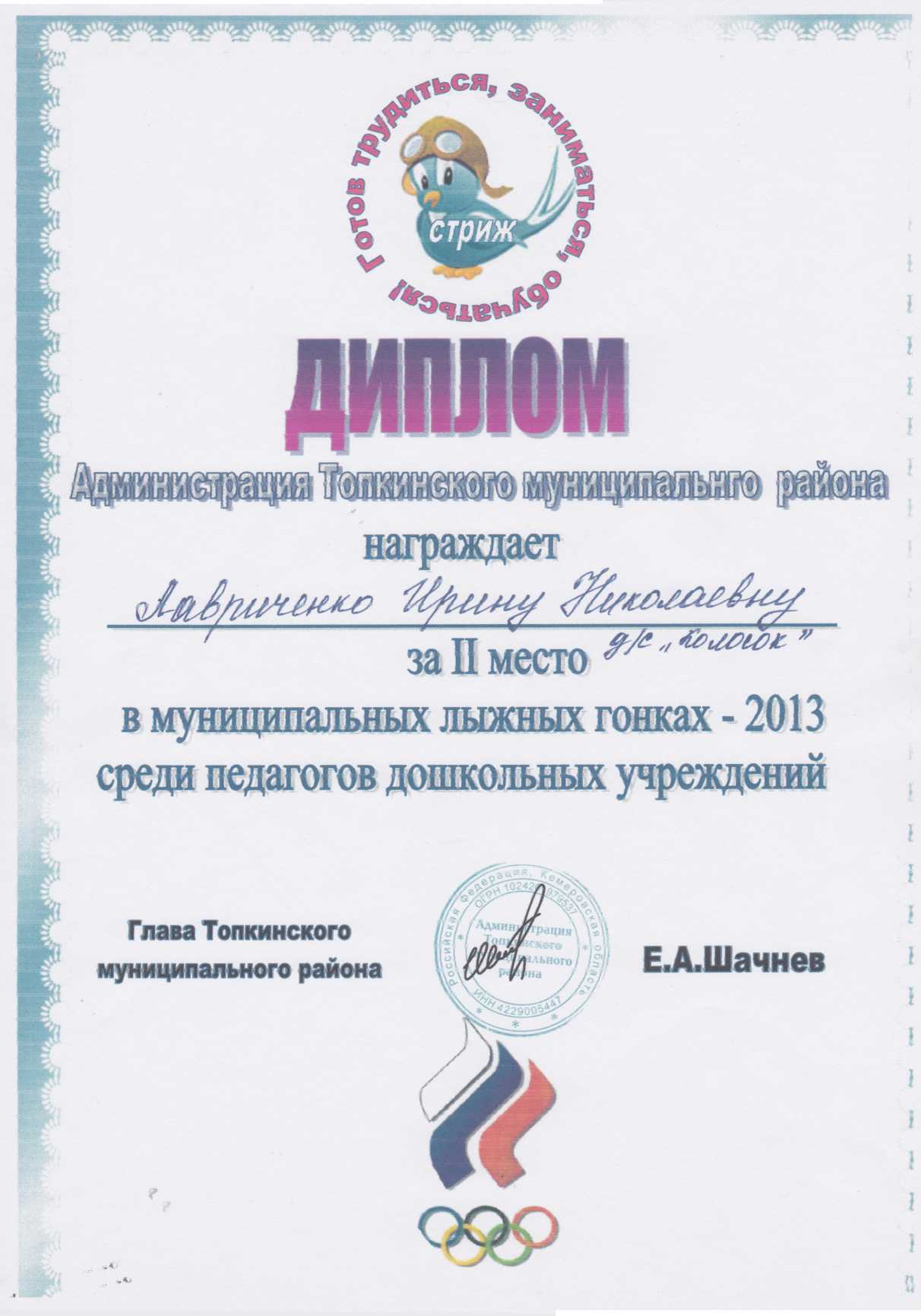 